Deklarationsdags!Deklarationsdags!Deklarationsdags!Inkomståret 2018Deklaration 2019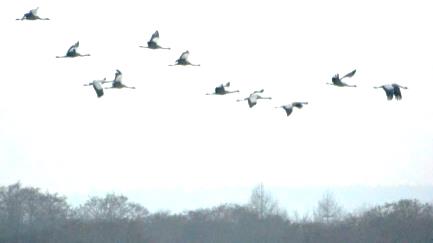   Bokföring & deklaration  Bokföring & deklaration  Bokföring & deklarationMoms & slutskattebeskedMoms & slutskattebeskedMoms & slutskattebesked